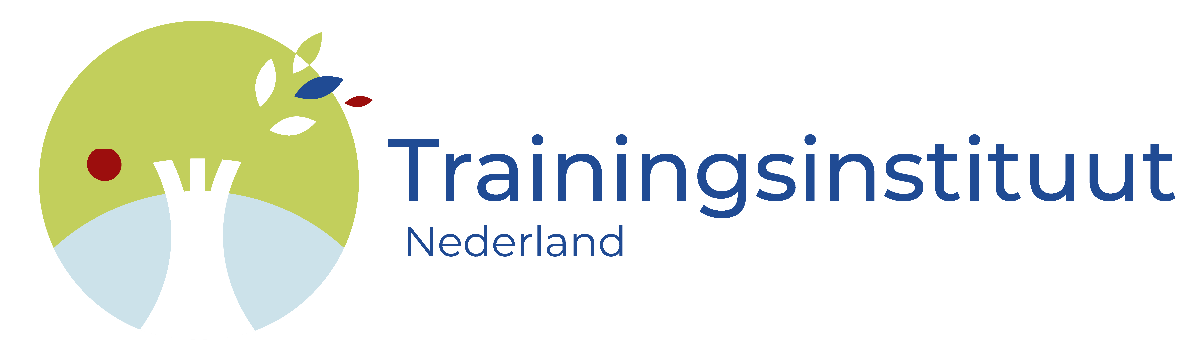 Period of Service Registration Form: YouthThis form will be shared with the appropriate Auxiliary Board members and may also be circulated by them to other institutions to assist in the process of identifying a suitable community for your period of service.Please return this form to Training Institute Netherlands by email to: secretariaat@trainingsinstituut.org.PERSONAL DETAILSPERSONAL DETAILSPERSONAL DETAILSName: Name: Date of Birth: Current address: Current address: Telephone:Email:Nationality:Nationality:Passport No: EXPERIENCEEXPERIENCEEXPERIENCEPlease indicate which Ruhi Institute Courses you have completed . . . . . . . . .and tutored*Please indicate which Ruhi Institute Courses you have completed . . . . . . . . .and tutored*Please indicate which Ruhi Institute Courses you have completed . . . . . . . . .and tutored*Book 1: Reflections on the Life of the SpiritBook 1: Reflections on the Life of the SpiritBook 2: Arising to ServeBook 2: Arising to ServeBook 3: Teaching Children’s Classes, Grade 1Book 3: Teaching Children’s Classes, Grade 1Book 3 Branch Course: Teaching Children’s Classes, Grade 2Book 3 Branch Course: Teaching Children’s Classes, Grade 2Book 3 Branch Course: Teaching Children’s Classes, Grade 3Book 3 Branch Course: Teaching Children’s Classes, Grade 3Book 4 The Twin ManifestationsBook 4 The Twin ManifestationsBook 5 Releasing the Powers of Junior YouthBook 5 Releasing the Powers of Junior YouthBook 6 Teaching the CauseBook 6 Teaching the CauseBook 7 Walking Together on a Path of ServiceBook 7 Walking Together on a Path of ServiceBook 8 The Covenant of Baha’u’llah Unit 1Book 8 The Covenant of Baha’u’llah Unit 1Book 8 The Covenant of Baha’u’llah Unit 2Book 8 The Covenant of Baha’u’llah Unit 2Book 8 The Covenant of Baha’u’llah Unit 3Book 8 The Covenant of Baha’u’llah Unit 3Book 9  Gaining a historical perspective Unit 1/2/3Book 10  Building Vibrant communities Unit 1/2/3Book 11 Unit 1/2Book 12 Unit 1Book 13Please indicate which Junior Youth books you have participated in . . . . . . . and animatedPlease indicate which Junior Youth books you have participated in . . . . . . . and animatedPlease indicate which Junior Youth books you have participated in . . . . . . . and animatedBreezes of ConfirmationBreezes of ConfirmationGlimmerings of HopeGlimmerings of HopeThinking about NumbersThinking about NumbersWalking the Straight PathWalking the Straight PathLearning about ExcellenceLearning about ExcellenceThe Human TempleThe Human TempleDrawing on the power of the WordDrawing on the power of the WordPlease describe any experience you have in relation to the community building process, such as, organizing devotional meetings, undertaking home visits, teaching children’s classes, animating junior youth groups, tutoring study circles, and outreach activities.Please describe any experience you have in relation to the community building process, such as, organizing devotional meetings, undertaking home visits, teaching children’s classes, animating junior youth groups, tutoring study circles, and outreach activities.Please describe any experience you have in relation to the community building process, such as, organizing devotional meetings, undertaking home visits, teaching children’s classes, animating junior youth groups, tutoring study circles, and outreach activities.What are your other hobbies and interests?What are your other hobbies and interests?What are your other hobbies and interests?What strengths do you have that will help you make a contribution during your Period of Service?What strengths do you have that will help you make a contribution during your Period of Service?What strengths do you have that will help you make a contribution during your Period of Service?What capacities are you hoping to develop during your Period of Service?What capacities are you hoping to develop during your Period of Service?What capacities are you hoping to develop during your Period of Service?Is there anything else you would like to tell us about yourself?Is there anything else you would like to tell us about yourself?Is there anything else you would like to tell us about yourself?What period of service are you able to offer?What period of service are you able to offer?What period of service are you able to offer?Do you have any preferences regarding the location of your service?Do you have any preferences regarding the location of your service?Do you have any preferences regarding the location of your service?Are you on the National Assembly’s list of Accredited Children’s Tutors?Are you on the National Assembly’s list of Accredited Children’s Tutors?Are you on the National Assembly’s list of Accredited Children’s Tutors?Do you have the resources to finance yourself during your period of service?Do you have the resources to finance yourself during your period of service?Do you have the resources to finance yourself during your period of service?What are your plans, and where do you expect to be located, after your period of service?What are your plans, and where do you expect to be located, after your period of service?What are your plans, and where do you expect to be located, after your period of service?Do you have any health issues or disabilities? Please give details.Do you have any health issues or disabilities? Please give details.Do you have any health issues or disabilities? Please give details.Please give the name and contact details of an Auxiliary Board Member or Local Spiritual Assembly who knows you well and could provide a character reference for you.Please give the name and contact details of an Auxiliary Board Member or Local Spiritual Assembly who knows you well and could provide a character reference for you.Please give the name and contact details of an Auxiliary Board Member or Local Spiritual Assembly who knows you well and could provide a character reference for you.Name: Position:Email: Phone: Name: Position:Email: Phone: Name: Position:Email: Phone: Please give the name and contact details of your parents or next of kinNames:Emails:Home Phone:Mobile PhonesPlease give the name and contact details of your parents or next of kinNames:Emails:Home Phone:Mobile PhonesPlease give the name and contact details of your parents or next of kinNames:Emails:Home Phone:Mobile Phones